Aagtekerke / Domburg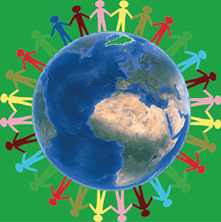 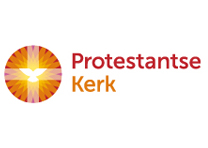 GrijpskerkeOostkapelleWestkapelleGezamenlijke cluster kerkdienstZondagmorgen 27 mei 2018 om 10:00 in de Opstandingskerk te GrijpskerkeThema:  ‘Aarde, hoe gaat het er mee?!’Vernieuwd door de Geest – Een nieuwe aardeVoorgangers: ds. Fred van Slooten en ds. Flip BeukenhorstM.m.v. gelegenheidskoor o.l.v. mw. Stoffelien Cool.        Begeleiding: combo ‘Shelter’De dienst is te beluisteren via: www.kerkdienstgemist.nl/streams/179(u kunt ook zoeken naar Grijpskerke via www.kerkdienstgemist.nl )VOORBEREIDINGOntvangst met muziek van combo ‘Shelter’Koorzang vooraf: “Die chaos schiep tot mensenland” (Liedboek 322: strofen 1, 2 en 3)-	Welkomstwoord door Aart Wondergem-	Samen zingen:  Liedboek Psalm 36: strofen 2 en 3-	Inleiding met stil gebed-	Bemoediging en groet-	Samen zingen:  Liedboek 985: strofen 1, 2 en 3-	Gebed-	Zingen:  Liedboek 981: gezamenlijk gelegenheidskoor zingt strofen 1 en 3, allen zingen strofen 2, 4 en 5 mee-	Gesprek met de kinderen-	Zingen:  Liedboek 163.b: gezamenlijk gelegenheidskoor zingt strofen 1 en 2, allen zingen strofen 3 en 4 meeWOORD-	Schriftlezing:   Genesis 8, 1 t/m 19  (NBV)  door Anneke Francke-	Korte meditatie – ds. Flip Beukenhorst-	Samen zingen:  Liedboek 350: strofen 1, 4, 5 en 7-	Schriftlezing:   Romeinen 8, 18 t/m 26  (NBV)  door Iet Wouters-	Korte meditatie – ds. Fred van Slooten-	Zingen:  Liedboek 686: gezamenlijk gelegenheidskoor zingt strofe 1, allen zingen strofen 2 en 3 meeANTWOORD-	Toelichting op de collecten-	Collecten: 	1e: project in Tanzania, zie flyer op uw stoel, 			2e: ter bestrijding van de kosten van de dienst-	Tijdens de collecten speelt het combo-	Dank- en voorbeden – Stil gebed – Gezamenlijk gebeden ‘Onze Vader’-	Zingen:  Lied: ‘Er komt een nieuwe aarde’ (tekst: zie ommezijde)-	Heenzending en zegen-	Ontmoeting met koffieEr komt een nieuwe aardeEr komt een nieuwe aarde,zonder onrecht of verdriet,waar de honger is verdwenen,God in alles ons voorziet,waar het lijden is gewordentot een eeuwig vreugdelied,het Koninkrijk van God.Glorie, glorie, halleluja,glorie, glorie, halleluja,glorie, glorie, halleluja,het Koninkrijk van God.Er komt een nieuwe aarde,zonder angst en zonder pijn,waar verloste mensen leven,in het Goddelijk domein,waar het Woord heeft overwonnenen de dood niet meer zal zijn,het Koninkrijk van God.Glorie, glorie, halleluja,glorie, glorie, halleluja,glorie, glorie, halleluja,het Koninkrijk van God.Glorie, glorie, halleluja,glorie, glorie, halleluja,glorie, glorie, halleluja,het Koninkrijk van God.